ПРЕДУПРЕЖДЕНИЕ ОБ ОПАСНЫХ МЕТЕОРОЛОГИЧЕСКИХ ЯВЛЕНИЯХНА ТЕРРИТОРИИ ЛЕНИНГРАДСКОЙ ОБЛАСТИСогласно ежедневному прогнозу ФГБУ "Северо-Западное УГМС" от 11.07.2022: 12 июля 2022 г.: в первой половине ночи на западе Ленинградской области и Санкт-Петербурге местами ожидаются очень сильные ливневые дожди, во второй половине дня местами по Ленинградской области и Санкт-Петербурге ожидаются грозы, очень сильные ливневые дожди и град, при грозе кратковременное усиление ветра 23-28 м/с. Согласно ЭКСТРЕННОМУ ПРЕДУПРЕЖДЕНИЮ ОЯ № 21 от 11.07.2022:Ночью 12.07 в центральных и западных районах Ленинградской области ожидаются ливни, местами очень сильные, грозы, град. При грозе кратковременное усиление ветра 15-20 м/с. В связи со сложившейся гидрометеорологической обстановкой:12 июля повышается вероятность ЧС и происшествий, связанных с ДТП, в том числе крупными и с участием детей, затруднениями в движении по автодорогам Ленинградской области (Источник – загруженность автотрасс, низкое качество дорожного полотна, очень сильные ливни, грозы, град, порывы ветра до 28 м/с);12 июля повышается вероятность ЧС и происшествий на акваториях Ленинградской области (Источник – нарушения мер безопасности на воде, высокие температуры воздуха, очень сильные ливни, грозы, град, порывы ветра до 28 м/с);12 июля повышается вероятность ЧС и происшествий, связанных с авариями на железнодорожном транспорте на территории Ленинградской области (Источник - нарушение правил эксплуатации железнодорожного транспорта, неисправность путей, дефекты оборудования, очень сильные ливни, грозы, град, порывы ветра до 28 м/с );12 июля повышается вероятность ЧС и происшествий на объектах авиации, изменений в расписании движения воздушных судов на территории Ленинградской области (Источник – технические неисправности, очень сильные ливни, грозы, град, порывы ветра до 28 м/с);12 июля повышается вероятность ЧС и происшествий на ЛЭП, ТП и линиях связи объектов экономики, транспорта и жилого фонда. Возможны нарушения жизнеобеспечения населения в связи с авариями на объектах электроснабжения (Источник – изношенность сетей, очень сильные ливни, грозы, град, порывы ветра до 28 м/с);12 июля повышается вероятность ЧС и происшествий, связанных с  авариями на объектах ЖКХ на всей территории Ленинградской области, нарушений жизнеобеспечения населения в связи с авариями на объектах водо- и теплоснабжения (порывы сетей и в связи с отключениями энергоснабжения) (Источник – изношенность сетей, очень сильные ливни, грозы, град, порывы ветра до 28 м/с);12 июля сохраняется вероятность природных пожаров (Источник - сельскохозяйственные работы, высокие температуры воздуха, 1-2 класс пожароопасности, грозы);12 июля повышается вероятность увеличения количества пострадавших на реках и озёрах Ленинградской области, а также заблудившихся в лесах Ленинградской области (Источник – нарушение правил безопасности в лесах и на воде, очень сильные ливни, грозы, град, порывы ветра до 28 м/с).12 июля повышается вероятность  подтоплений придворовых территорий, дорог, пойменных участков (Источник – очень сильные ливни, нарушение работы систем водоотведения, порывы ветра до 28 м/с);- повышается вероятность происшествий, связанных с нарушением остекления, повреждением объектов транспорта и жилого фонда, травматизмом людей, угнетением с/х культур (Источник – град);12 июля повышается вероятность поражения объектов электроэнергетики, хранилищ ГСМ и других объектов, не оборудованных молниезащитой, а также людей разрядами атмосферного электричества во время гроз (Источник – грозы, порывы ветра до 28 м/с).       ЗНЦ (СОД) ЦУКС ГУ МЧС России по Ленинградской области 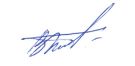 подполковник внутренней службы						В.В. Быстров	      Передала: диспетчер ЕДДС Волховского МР                                   Е.М. Нешенкова								